필드 인덱스 토크나이저필드별로 인덱스를 생성합니다.구분자: 구분자 문자 목록을 입력합니다. 미설정 시 모든 아스키 특수문자가 지정됩니다.필드 타입 매핑 목록: 쉼표로 구분된 필드이름=타입 목록을 입력합니다. 타입으로 문자열 (string) 시각 (time), 정수 (int), IPv4 주소 (ipv4)를 지정할 수 있습니다. 타입 생략시 문자열로 지정됩니다.미지정 필드 포함: 필드 타입 매핑 목록에 지정하지 않은 모든 필드를 인덱싱합니다. 값으로 true 혹은 false를 입력합니다.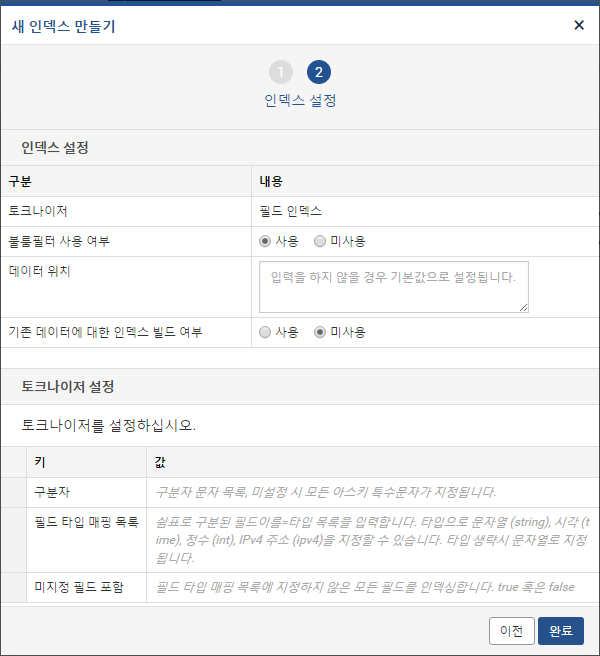 